J West Bengal Univ Health Sci. 2020; 1(2):35-43.UTILIZATION OF OBSTETRICS HIGH DEPENDENCY UNIT (HDU) IN A TERTIARY CARE CENTRERanita Roy Chowdhury, Gairik Bera, Manidip Pal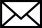 Author InformationDept of Obs & Gyn, College of Medicine & JNM Hospital, WBUHS, Kalyaniemail: gairikbera10@gmail.com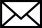 ABSTRACTBackground: High Dependency Unit (HDU) is widely available in India for management of critically ill obstetric patients. This study is focused on identifying utilization, indication of admission, interventions and gestational outcome in Obstetric HDU.Methods: A retrospective observational study was carried out from 1st Sept 2019 to 31st Aug 2020 in Obstetrics HDU of College of Medicine & JNM Hospital, WBUHS, Kalyani. Results: Out of a total 9936 obstetric cases, admission to HDU was 413 (4.1%). About 265(64%) of the HDU cases were referred from peripheral hospitals and 66 cases (15.9%)   were found to be booked on admission. Hypertensive disorder (31.4%), antepartum hemorrhage (4.8%), postpartum hemorrhage (4.8%) were the most common indications for HDU admission.  About 392 (94.9%) patients were parturient and rest antenatal. Maternal mortality was found to be 4.1% (n=17) and stillbirth rate   6.5% in this study.  386 (93.5%) patients were discharged satisfactorily while1.7% of the HDU cases were referred to tertiary care hospital.Conclusion: Establishment of HDU accentuated the recovery time of critically ill patients and reduced the Maternal Mortality ratio (MMR).Keywords: Critically ill, fetomaternal, HDU, maternal mortality